ROK 20178 października 2017 roku w Szubińskim Domu Kultury odbyły się Mistrzostwa Województwa  w Grze Aktywnej  w Warcabach Klasycznych (64).Mistrzostwa odbyły się pod Honorowym Patronatem Burmistrza Szubina Artura Michalaka. Na starcie stanęło aż 75 zawodników z Bydgoszczy, Świecia, Sępólna Krajeńskiego, Kowalewa Pomorskiego, Unisławia, Królikowa i Szubina.Klub szachowo – warcabowy „I LO Szubin” wystawił następującą drużynę:
– Beata Bethke
– Katarzyna Modrzyńska
– Hubert Zdralek
– Adam WenckaZawodnicy spisali się znakomicie zdobywając następujące laury:kategoria dziewcząt do lat 19
– III m-ce Katarzyna Modrzyńska
– IV m-ce Beata Bethkekategoria chłopców do lat 16
– V m-ce Hubert Zdralekkategoria chłopców do lat 19
– II m-ce Adam Wencka
W naszym Klubie po raz pierwszy reprezentował Liceum Hubert Zdralek i zajął grając pierwszy raz w zorganizowanym turnieju  aż V miejsce – GRATULUJEMY.Medale otrzymali także absolwenci naszego liceum: Piotr Szybowicz, Daniel Lubawy, Robert Mastalerz.
Ze wszystkich Was jesteśmy dumni.Zdjęcia:  Piotr Szybowicz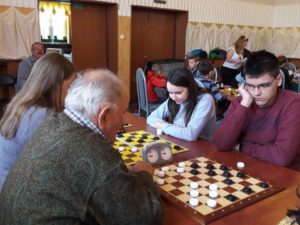 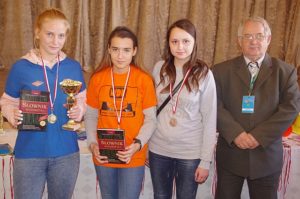 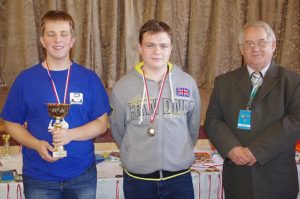 